СОДЕРЖАНИЕ1. Пояснительная записка....................................................................................................32. Содержание программы…………….......................................................................................73. Прогнозируемые результаты..........................................................................................124. Комплекс организационно-педагогических условий...................................................13 5. Материально-технические условия...............................................................................156. Список литературы.........................................................................................................177. Приложения.....................................................................................................................20ПОЯСНИТЕЛЬНАЯ ЗАПИСКАДополнительная общеразвивающая программа «Лидер XXI века» (далее - Программа) стартового уровня имеет социально-гуманитарную направленность, способствует развитию коллективной, творческой, организаторской деятельности обучающихся, ведущей к формированию у подростков активной жизненной позиции. Программа нацелена на подготовку обучающихся к эффективной работе в совете лидеров РДШ.Актуальность, педагогическая целесообразностьОдной из приоритетных задач воспитания сегодня является формирование у учащихся активной жизненной и гражданской позиции, основанной на готовности к участию в общественно-полезной деятельности жизни страны. Происходящие в современном обществе процессы возвращают понятию «активная гражданская позиция» его первоначальный смысл – проявление «лидерских» качеств личности. Проблема воспитания лидера сейчас наиболее актуальна, т.к. без воспитания лидерской позиции невозможно существование страны-лидера, поэтому важнейшую роль в социализации личности играет развитие их личных и профессиональных компетенций. Возникает необходимость формирования у подростков навыков социальной и личностной компетентности, умения общаться, понимать других людей, а также собственного достоинства и уважения к другим, умения отстаивать свое мнение, считаться с мнением окружающих, противостоять внешнему давлению.Со стороны государства на сегодняшний день развитию и поддержке лидерства уделяется особое внимание. Так, в созданном по инициативе президента РФ Путина В. В. образовательном центре «Сириус» г. Сочи, лидерство является одним из основных принципов. С 2018 года в стране стартовал Всероссийский конкурс «Лидеры России». Кроме того, созданная по указу президента РФ от 29 октября 2015 г. общероссийская общественно-государственная детско-юношеская организация «Российское движение школьников», стать членом которой может любой желающий в возрасте с 8 лет, предоставляет каждому ребенку условия для творческой самореализации, развития индивидуальности, личностного самоопределения, а также развития навыков работы в команде. Страна нуждается в новом поколении активистов, обладающих уверенностью в успехе, неординарным мышлением. Таким образом, подготовка лидеров, стимулирование их организаторской деятельности приобрела на сегодняшний день особую актуальность, большую социальную значимость.Актуальность программы связана с развитием Общероссийской общественно-государственной детско-юношеской организации «Российское движение школьников» и необходимостью подготовки обучающихся, которые будут брать на себя лидерство в первичном отделении этой организации, т.е. лидеров направлений деятельности РДШ, предпочтительно социально-активных подростков. Данная Программа актуальна, так как в рамках ее реализации, обучающиеся получают навыки эффективного командного взаимодействия, построения взаимоотношений на основе уважения и сотрудничества, возможность проявить себя в решении групповых задач, понять свою роль и место в обществе, сделать осознанный выбор.Новизна Программы заключается в том, что в ней приоритетным является развитие таких качеств личности, которые будут способствовать самореализации обучающихся, получению социального опыта и знаний самостоятельно, кроме того, в Программу включен раздел, посвященный вопросам развития конфликтной компетенции в подростковом возрасте. Программа основана на комплексном подходе в подготовке обучающихся к овладению набором знаний, умений и навыков, необходимых для реализации собственной успешности в социуме и может быть использована в рамках организации внеурочной деятельности 	и в системе дополнительного образования.Педагогическая целесообразность заключается в том, что при реализации программы создаются благоприятные условия:
во-первых для овладения основами управленческой деятельности как одним из эффективных средств формирования у обучающихся социального опыта, воспитания морально-нравственных ценностей и социальной активности;
во-вторых для осознания обучающимися своего лидерского потенциала, путей его развития и реализации в рамках личной и общественно полезной деятельности.Отличительной особенностью данной программы является то, что она дает возможность развиваться личности подростка в практической деятельности – обучающиеся приобретают конкретные организаторские умения и навыки, необходимые для решения конфликтов и проблемных ситуаций. Отличительной особенностью программы также можно считать то, что она дает возможность обучающимся получить полное представление о деятельности совета лидера РДШ.Обучение по данной программе представляет собой систему взаимосвязанных творческих заданий, деловых игр и тренингов, обсуждений и дискуссий на волнующие и интересные темы, в процессе которых отрабатываются навыки руководства малым коллективом или группой, техники ведения разговора, спора, умения упорядочить точки зрения, достигнуть согласия и найти решения в группе. Обучающийся имеет возможность приобрести новых друзей, расширить свой кругозор, иметь практику общественной жизни, почувствовать себя нужным и способным помочь  людей, оказавшихся в трудной ситуации.Занятия проходят форме игры или тренинга, что создает наиболее благоприятную атмосферу для усвоения и восприятия материала. У обучающихся появляется возможность в спокойной игровой атмосфере отработать полученные навыки, решить личностные проблемы, апробировать определенные роли.Данная программа разработана педагогом на основе личного опыта в работе с активистами Фокинского района г. Брянска. При разработке программы использовала материалы программ «Школа лидера» (разработчики: Никитина И.А., Кузнецова Е.И., Алборова М.Б., педагоги ГКОУ КШИ № 1 города Москвы, 2018 год) и дополнительной общеобразовательной общеразвивающей программы «Я – лидер РДШ», Асеевой С.А. города Курска). Программа поможет заложить основу для формирования у школьников умения работать в команде, навыков проектной деятельности, развития лидерских качеств. Программа будет способствовать развитию любознательности, интереса к различным сторонам общественной жизни, умения решать практические задачи для достижения поставленных целей. Участники программы познакомятся с профессиями в области социально значимой деятельности, что может повлиять на их дальнейшее профессиональное самоопределение.Категория обучающихсяОбучение по Программе ведется в разновозрастных группах, группы комплектуются из обучающихся 13-15 лет. Наполняемость в группе – 12 человек, максимальная - 15, минимальная - 10 .Группы формируются из учащихся подросткового возраста, это наиболее сложный, критический период. Главная особенность подросткового периода – резкие, качественные изменения, затрагивающие все стороны развития личности: стремление к общению со сверстниками, появление в поведении признаков, свидетельствующих о желании утвердить свою самостоятельность, независимость.  Несмотря на это, этот возраст – самый благоприятный для творческого развития. Он является наиболее интересным в процессе становления и развития личности. Именно в этот период школьник входит в противоречивую, часто плохо понимаемую жизнь взрослых, он словно стоит на ее пороге, поэтому важным является, какие на данном этапе он приобретет навыки и умения.Срок реализации программы	Программа рассчитана на один год обучения. Продолжительность обучения составляет 72 час. в год. Форма и режим занятий	Занятия по программе проводятся 2 раза в неделю по 1 академическому часу (45 мин.). 	Главной особенностью образовательной работы с лидерами первичных отделений РДШ является ее деятельностный характер – участие в акциях, слетах, фестивалях, профильных сменах,  мероприятиях как внутри школы, так и выездных. Часть занятий может проводится в дистанционном режиме. Занятия предполагают наличие здоровьесберегающих технологий: организационных моментов, динамических пауз, коротких перерывов, проветривание помещения, физкультминуток. 	Формы организации образовательной деятельности обучающихся: − групповая; − подгрупповая; − всем составом объединения.	Форма обучения – очная, при необходимости дистанционная.           Занятия проводятся в учебном кабинете, танцевальном и  актовом залах.            Программа включает в себя теоретические и практические занятия (деловые и ролевые игры, упражнения на взаимодействия в группе, тренинги, творческие задания, конкурсы, проигрывание ситуаций, дискуссии, проектирование, встречи со специалистами и интересными людьми, экспресс тесты и опросы, коллективно-творческие дела (КТД), беседы, круглые столы, дискуссии, акции, тренинги, мероприятия, конкурсы, мастер-классы,  практикумы, квест-игры и т.д.).Цель Программы – создать условия для формирования у обучающихся навыков эффективного	взаимодействия в команде, развития коммуникативных и лидерских качеств в соответствии с основными направлениями деятельности Российского движения школьников.Реализация поставленной цели предусматривает решение следующих задач.Обучающие:	обучать основам психологической и коммуникативной культуры;	умениям применять на практике, полученные на занятиях знания;   -   лидерским качествам, навыкам и умениям руководить коллективом;   - умениям видеть проблемы, формулировать задачи и искать средства их решения;-  формировать у обучающихся грамотную и культурную речь, умение свободно общаться с различной возрастной аудиторией;Развивающие:  развивать у обучающихся навыки работы в группе, команде; формировать коммуникативные навыки, лидерские качества, организаторские способности  в работе системы школьного самоуправления;	развивать	творческие	и	интеллектуальные	способности обучающихся и их потребности в саморазвитии;	развивать навыки аналитического и критического мышления;	стимулировать	проявление	активности,	инициативы, самостоятельности и творчества;	формировать волю, настойчивость и эмоциональную устойчивость обучающихся   в сложных жизненных ситуациях;	формировать умение самокритичного отношения к себе, способность к личностному самоопределению и творческой самореализации.Воспитательные: воспитывать у обучающихся готовность к осознанному выбору участия в социально-значимой и общественно полезной деятельности; 	 воспитывать у обучающихся положительное отношение к управленческой деятельности и потребность в саморазвитии; 	формировать навыки, необходимые для жизни в обществе:	социальную	активность	и	дисциплину, инициативность, нравственность и трудолюбие.Учебный план Содержание программыВводное занятиеТеория: Знакомство с группой. Ознакомление с программой, темами, расписанием. Инструктаж по технике безопасности. Решение организационных вопросов.Практика: Игры на знакомство («Снежный ком», «Я самый, самый»).2. Блок «Азбука лидера»2.1. «Портрет лидера»Теория: Понятия «лидер», «организатор», «руководитель». Типология лидерства. Формальный и неформальный лидер. Лидерские качества, наиболее часто, встречающиеся у успешных лидеров. Рейтинг качеств. Их роли. Специфические и общие качества лидера.Практика: Тест по выявлению лидерских качеств «Я - лидер», работа с результатами теста. Составление рейтинга качеств лидера. Шифровка «ЛИДЕР». Составление портрета лидера. Творческая работа «Кто такие лидеры?». Тренинги "Маски", «Я для себя», «Я глазами друзей», «Я глазами мамы, папы», «Я глазами врагов», «Я глазами сверстников».2.2. «Детское и молодежное движение. (РДШ)».Теория: понятие «общественное объединение», «общественная организация». Скаутское движение. Всесоюзная пионерская организация – история пионерии в истории страны. Детские организации Белгородской области. Знакомство с общероссийской общественно-государственной детско-юношеской организацией «Российское движение школьников» («РДШ»).Практика: Игры российских скаутов. Пионерские игры.2.3. «Поговорим о самоуправлении»Теория: Понятие самоуправления. Самоуправление в детских организациях и объединениях. Формы самоуправления. Школьное ученическое самоуправление.Практика: Моделирование структуры органов самоуправления. Деловая игра.3. Блок. «Лидер и команда».3.1. «Основные приемы формирования команды. Организаторская техника лидера»Теория: Понятие «команда Организаторская техника как форма организации поведения лидера, средство его успешной деятельности. Готовность стать лидером. Правила руководства. Понятие «стиль работы лидера», его виды. Принципы организаторской деятельности. Уровни развития коллектива. Группы и коллективы. Виды групп и коллективов. Формальная и неформальная структуры коллектива, их взаимодействие.Практика: Тест по выявлению организаторских способностей. Игры на взаимодействие и сплочение. Игра «Организатор». Тренинг командообразования. Игры и упражнения на командообразование и доверие. Игры на сплочение команды. Практикум «Чемодан лидера».4. Блок. «Мастерство общения – секрет лидерства».4.1. «Психология общения. Навыки ораторского искусства»Теория: Понятие «общение», «собеседник». Виды и функции общения. Вербальное и невербальное общение. Общение в группе. Как правильно вести беседу. Особенности ораторского искусства. Сущность и основные этапы развития ораторского искусства, его место и значение в современном обществе. Личность оратора. Способности лектора: развитое произвольное внимание, быстрое переключение и четкое распределение, высокая концентрация, хорошая память, сообразительность и др. Культура речи. Подготовка речи: выбор темы, цель речи. Структура выступления.Практика: Игра «Поспорим с великим», практическая работа в группах. Игры на взаимодействие. Тест «Умею ли я общаться». Тренинг «Как говорить. Как слушать». Публичное выступление. Мастерство ведения дискуссий, переговоров и презентаций. Круглый стол на заданную тему.4.2. «Конфликты и способы их преодоления».Теория: Понятие конфликта, виды конфликтов, пути их решения. Конфликт как столкновение темпераментов, мнений, интересов, позиций и т.п. Конфликты со сверстниками, с родителями, с учителями, их причины и возможности преодоления.Практика: Проигрывание конфликтных ситуаций. Игры «Шляпа», «Пойми меня» и др. Тренинг «Мы вместе». Проведение дебатов, диспутов, пресс-конференций.5. Блок. «Виды деятельности лидера»5.1. «Игра - инструмент лидера».Теория: Виды, типы игр, их значение. Методика проведения игр. Этапы организации игры. Игровые методики. Классификация игр.Практика: Практикум «Игры, в которые мы играем». Игры на знакомство, игры с залом, игры на выявление лидеров, игры на взаимодействие, игры на сплочение.5.2. Итоги 1 –го полугодия. Теория: Подведение итогов за первое полугодие.Практика: Итоги 1 полугодия. Контрольное тестирование. Упражнение «Листок пожеланий».5.3. «Социальное проектирование».Теория: Понятие проекта, специфика. Основные правила составления проектов, выбор темы, цель проекта, этапы реализации. Оформление работ. Разработка проекта. Презентация. Реализация. Подведение итогов.Практика: Составление социального проекта, защита.5.4. «КТД».Теория: КТД как основное средство сплочения коллектива. Стадии КТД. Виды КТД. Предварительная работа. Планирование. Подготовка. Проведение. Подведение итогов.Практика: игры на сплочение. Разработка собственного КТД. Организация и проведение запланированного КТД. Рефлексия проведенного КТД. Способы исправления ошибок при дальнейшем планировании деятельности.5.5. «Волонтерство».Теория: История становления и развития волонтерского движения. Содержание и направления деятельности. Волонтерское движение в Брянской области. Планирование и подготовка волонтерской акции. Коллективный анализ проделанной работы, выработка плана дальнейших действий.Практика: Идеи для разработки программы деятельности волонтёрской организации (отряда). Организация и проведение волонтёрских акций.6.Блок «Имею право!»6.1. «Права и свободы человека, сходства и различия».Теория: Классификация прав человека. Поколения прав человека. Коллективные и «солидарные права».Практика: Круглый стол «Мир наших прав». Викторина «Знаешь ли ты?».6.2 «Ответственность».Теория: Связь между заботой и ответственностью, значимость заботы о других людях для собственного душевного благополучия. Практика: Игра-тренировка «Волшебная нитка», дискуссия «Птичье царство», игра-тренировка «Поездка в Диснейленд». 7. Блок. «Здоровый образ жизни как ресурс лидера»7.1. «Составляющие ЗОЖ».Теория: Составляющие ЗОЖ. Понятие «здоровый человек». Психическое, физическое, социальное здоровье. Формула здоровья. Режим дня. Вредные привычки. Питание. Система организации направления «ЗОЖ» в детской организации.Практика: Составление рейтинга своих вредных привычек. Игра «Что такое здоровье?». Организация и проведение агитбригад, акций по пропаганде ЗОЖ.8.Блок «Вожатское мастерство»8.1 «Основы организаторской деятельности в лагере» или «Что должен знать начинающий вожатый».Теория: Введение понятия «вожатый». Имидж современного вожатого. Кратко из истории профессии. Алгоритм успеха вожатого. Оформление отрядного уголка. Типы уголков, способы их оформления. Возможные рубрики. Чередование творческих поручений. Виды творческих поручений. Распределение обязанностей среди членов коллектива. Возрастные особенности детей. Особенности работы с детьми разного возраста.Практика: Игра «Кто такой вожатый», «Ассоциация», «Это здорово», «Рекламное объявление». Командная игра «Каким должен быть отрядный уголок?». Творческая мастерская «Наш уголок». Разбор педагогических ситуаций «Взрослый – ребенок».8.2. Формы работы вожатого.Теория: Разнообразие форм работы вожатого. Организация работы творческих площадок: участники площадок, временные рамки работы, подготовка раздаточных материалов. Технология проведения мастер-классов: история, понятие, разновидности. Танцевальные интерактивы: понятие, история возникновения, разновидности, участники. Современные командные игры: понятие «командная игра», история возникновения, современные виды командных игр, Квест-игра.Практика: Работа творческой площадки «Наши таланты». Мастер-класс «Бумажная пластика». Разучивание танцевального интерактива «Новое поколение». Разработка сценария, организация и проведение квест-игры.9.Блок «Портфолио лидера»9.1.«Портфолио лидера. Виды портфолио»Теория: Понятие термина «портфолио». Виды портфолио. Цель составления. Содержание, структура документа. Разновидности. Требования к портфолио, предъявляемого на конкурс.Практика: подготовка собственного портфолио.9.2. Итоговое занятие.Теория: Подготовка к смотру лидерских знаний, умений и навыков.Практика: Тест «Экзаменуем лидера»Прогнозируемые результаты реализации программы Личностные: - сформированность у подростков чувства социальной ответственности; - умение делать обоснованный выбор; - умение планировать и самостоятельно организовывать творческие дела; - готовность и способность к самообразованию. Предметные: - определять и предлагать вид мероприятия; - понимать значение терминов «лидер», «общественная организация», «общественное объединение»; - оперировать основными принципами и правилами взаимоотношений между людьми; -   применять и ориентироваться в различных источниках информации; - выбирать самостоятельно метод решения практических задач и решения конфликтных ситуаций; - собирать информацию, анализировать ее, субъективно отражать объективные факты; - проводить опросы; - выступать на публике; - организовывать содержательный досуг. Метапредметные: - овладение понятийным аппаратом: знание понятий «лидер», «общественная организация», «общественное объединение»; - овладение основными принципами и правилами взаимоотношений между людьми; - готовность и умение ориентироваться в различных источниках информации; - умение самостоятельно выбирать метод решения практических задач и решения конфликтных ситуаций. По итогам реализации программы обучающиесябудут знать:	основные качества лидера;	структуру органов самоуправления;	основы организаторской деятельности;	методику работы над коллективно-творческим делом; 	основы общения;	содержание понятия «конфликт» и пути разрешения; 	структуру и содержание портфолио лидера. будут уметь:	владеть навыками общения;	развивать навыки управления эмоциями, самооценки, взаимодействия;	уметь преодолевать и разрешать конфликтные ситуации; 	организовывать КТД;	составлять портфолио.Комплекс организационно- педагогических условий Календарный учебный график Формы отслеживания и фиксация образовательных результатов, 
оценочные материалыДиагностика развития личности.Дневник наблюдений педагога за развитием личности обучающегося.Материалы анкетирования, тестирования.Фото, протоколы, портфолио лидеров.Статьи в газеты.Отзывы обучающихся и родителей. Формы аттестации             Творческие задания, тестирование, контрольные вопросы, выставка портфолио лидера. Методическое обеспечение реализации программыВ	процессе	обучения	по	программе	применяются	следующие образовательные технологии и методы:технология личностно – ориентированного обучения; технология критического мышления;технология коллективной творческой деятельности;информационно- коммуникационные технологии;здоровьесберегающие технологии;проектно-исследовательская деятельность;метод решения творческих задач;тренинговые методы.       Технологии личностно – ориентированного обучения использование, которых позволяет учитывать склонности, способности и интересы учащихся разного возраста. Благодаря этой технологии, педагог подбирает ту, или иную роль под обучающихся, которая соответствует его характеру, темпераменту и творческим способностям.  Технология коллективной творческой деятельности благодаря которой у обучающихся развиваются навыки коллективной работы, ответственность, взаимопомощь, толерантность во взаимоотношениях, создается взаимодействие обучающихся в творческих делах, тренингов, мастер-классах. Это достигается путем использования интерактивных методик, таких как «мозговой штурм», которые  применяются  в образовательном процессе. В системе управления познавательной деятельностью обучающихся применяется технология сотрудничества оказание помощи обучающимся более опытными активистами, совместная работа по разработке творческих проектов, подготовке проектов и конкурсов.  Информационно - коммуникационные технологии используются при осуществлении воспитательной работы: игры на знакомство, игры на выявление лидера, игры на сплочение коллектива, музыкальных и массовых игр с залом, которые помогают учащимся развиваться, социализироваться.  Проектно – исследовательской технологии, которые  находят применение в разработке творческих, творческих работ, как «Лидер – это…»,»Ты за и против», «Мы – будущее страны». Таким образом, запускается механизм творческой активности обучающихся. Здоровьесберегающая технология, этой технологии уделяется особое внимание, так как она способствует сохранению и укреплению здоровья, повышает мотивацию на здоровый образ жизни. Такие современные образовательные технологии не только активизируют познавательную и творческую активность, но повышают личную самооценку, мотивируют к дальнейшей успешной деятельности. При обучении по программе запланированы различные формы и методы коллективной деятельности с учётом возрастных особенностей обучающихся: беседы, лекции, деловые игры, тренинги, дискуссии, проектирование, индивидуальная подготовка информации, решение кейсов.Выбор метода обучения зависит от содержания занятия, уровня подготовки и опыта обучающихся. В ходе реализации Программы особое внимание уделяется практическим занятиям. Они составляют 59,7 % от общего количества часов.Деловые и ролевые игры учат обучающихся анализировать и оценивать человеческие взаимоотношения, в разрешении которых существенно не только правильное решение, но и поведение, интонация, мимика и т.д. Опыт проведения ролевых игр показывает, что они способствуют расширению поведенческого диапазона, развитию уверенности в себе, интеллектуальному развитию.Между практическими блоками организуется беседа и дискуссия. Выбор вопросов и тем осуществляется в зависимости от содержания пройденного материала.  Беседа может проводиться в начале раздела, в виде введения в изучаемый вопрос (например, «Правила поведения на занятиях») или в качестве обобщающего этапа на заключительных занятиях по разделам программы («Достоинства и недостатки деятельности детской общественной организации»). Наиболее продуктивными являются те занятия, которые сочетают в себе беседу-дискуссию (не более 10-15 минут) и практическую	деятельность	с демонстрацией приемов деятельности.Защита	творческих	заданий	    проводится	с	целью	развития коммуникативных умений и навыков (мыслить быстро и выступать аргументированно).	Применяться	данная	форма	может	нечасто,	но обязательно, так как формирует навыки открытого общения и умения применять полученные знания на практике в новой ситуации.Проектирование и моделирование реализуются с целью создания условий для выдвижения, развития и реализации творческой идеи. Как индивидуальной, так и групповой.Конкурс позволяет решить совокупность задач, ориентированных на определение степени усвоения достаточно большого содержания сразу нескольких тем или разделов. Данная форма проведения предполагает игровые элементы. Конкурс внутри творческого объединения направлен на реализацию «Я-образа» через соперничество, самопознание себя путем сравнения себя и сверстника. Результативность участия в городских и всероссийских конкурсах позволяет реализовать «ситуацию успеха».Коллективно-творческое дело (Далее – КТД) основное средство сплочения коллектива, совместная организаторская и творческая деятельность детей и взрослых. КТД ориентировано на развитие фантазии и творческих способностей детей.В образовательном процессе применяются различные методы: словесные, наглядные, объяснительно-иллюстративные, частично поисковые методы, исследовательские, проблемные, Материально-технические условия реализации программыДля      успешной      реализации      программы «Лидер XXI века» необходимы следующие условия: 	наличие	в	учебном кабинете компьютерного	и	мультимедийного оборудования;	использование видео- и аудиовизуальных средств обучения;         возможность использования магнитной доски, маркеров;	подвижная учебная мебель, позволяющая менять её расстановку в зависимости от формы организации занятий (выполнение заданий по группам, тренинги и т.п.);	возможность проведения занятия в компьютерном классе с целью организации	 самостоятельной работы	обучающихся	с	нормативными, научными и  методическими материалами. Методические ресурсыучебный кабинет; пакет диагностик;сборники игр и сценариев;дидактический материал;наглядный и раздаточный материал для игр.Нормативно - правовым сопровождением программы являются1.Федеральный Закон от 29 декабря 2012 года № 273-ФЗ « Об образовании в Российской Федерации» (с изменениями и дополнениями);2.  Приказ Министерства  просвещения РФ  от 09  ноября 2018 года № 196 «Об утверждении Порядка организации и осуществления образовательной деятельности по дополнительным общеобразовательным  программам»;3.  Письмо  МО и Н  РФ от 18 ноября 2015 г. № 09 – 3242. « Методические рекомендации по проектированию дополнительных общеразвивающих программ (включая разноуровневые  программы).4.  Постановление главного государственного санитарного врача РФ от 4 июля 2014 года № 41 « Об утверждении СанПиН 2.4.4. 3172 – 14» Санитарно - эпидемиологические требования к устройству,  содержанию и организации работы образовательных организаций  дополнительного  образования  детей»; 5.  Устав МБОУ « Лицей № 27 им. Героя Советского Союза И. Е Кустова» г. Брянска6. Лицензия № 4654 от 17.12.2018 г. на осуществление образовательной деятельности серия 32Л01 №0003405Информационные ресурсыСписок литературы, рекомендуемой для педагогов: 1.Конвенция ООН о правах ребенка. - М., 1999. 2.Сборник нормативных и методических материалов для дополнительного образования детей. - М., 2000. 3.Азбука общения. - Н.Новгород: изд-во ООО «Педагогические технологии», 2007. 4.«Вестник» Практическое руководство для придумывающих каникулы. – М., 2001. 5.Вершиловский С.Г. Дополнительное образование детей. - М., 2000. 6.Иванов И.П. Коллективное творческое дело.- М., 1998. 7.Молчанова Т.К. Составление образовательных программ. – М., 2001. 8.Прутченков А.С. Школа жизни. – М., 2000. 9.Школа интересных каникул / авт.-сост. С.Г.Огнева и др.– Волгоград: Учитель, 2007. 10.Рожков М.И. Развитие самоуправления в детских коллективах. – М., 2002. 11.Степанов Е.Н. Воспитательный процесс: изучение эффективности. – М., 2001. 12.Фришман И.И. Форум юных граждан. – М., 2001. 13.Газман О.С. Неклассическое воспитание. От авторитарной педагогики к педагогике свободы.– М., 2003. 14.Караковский В.А. Стать человеком. Общечеловеческие ценности – основа целостного воспитательного процесса. – М., 2000. 15.Как вести за собой. Большая книга вожатого. Учебное пособие. – М.: Педагогическое общество России, 2004. 16.Колузаева Н.Г. Организация занятий со школьным активом. – ж-л. “Классный руководитель” №4, 2006. 17.Лутошкин А.Н. Как вести за собой. – М.2000. 18.ЛутошкинА.Н.Эмоциональная жизнь детского коллектива. – М., 2000. 19.Новикова Л.И. Педагогика детского коллектива.– М., 1978. 20.Рожков М.И., Волохов А.В. Детские организации: возможности выбора.– М., 2000. Список литературы, рекомендуемой для  обучающихся:1. Азбука общения. - Н.Новгород: изд-во ООО «Педагогические технологии», 2007.2. Афанасьев С. Сто отрядных дел. – К., 2000. 3. Горохова Е.В. Хочу быть лидером.- М., 2000. 4. Гребенкина Л.К. Сценарии классных часов. – М., 2002. 5. Григоренко Ю.Н. Коллективно – творческие дела. – М., 2000. 6. Жуков И.Н. Игра и детское движение. – М., 1992. 7. Макеева А.Г. Как организовать работу молодежной группы волонтеров. – М., 2001. 8. Карнеги Д. Как завоевать друзей и оказывать влияние на людей. – М., 2000. 9. Программа «Лидер» СПО – ФДО. – М., 1993. 10. Прутченков А.С. Схема подготовки социального проекта. – М., 2001. 11. Рожков М.И. Познай себя. – М., 2000. 12. Сделай правильный выбор. – Н.Н.: изд-во ООО «Педагогические технологии», 2002.  Светенко Т.В. Путеводитель по дебатам. – М., 2001. 13. Солдатова Г.У. Жить в мире с собой и другими. – М., 2000. 14. Хочу быть лидером! Выпуск 2,3,4. - Н.Новгород: изд-во ООО «Педагогические технологии» Список литературы, используемой при написании программы1. Аргынов А.Х., Жумаканова Р.А. Служение обществу. Пособие по развитию волонтерской деятельности учащихся организаций образования. – Алматы, Научно-информационный центр гражданского образования, 2009.2. Верстаков А.П., Смирнов С.С., Шувалов С.А. Медиаобразование в школе: школьная телестудия. - М.: Факультет журналистики МГУ имени М. В. Ломоносова, 2009.3. Воровщиков С.Г., Новожилова М.М. Школа должна учить мыслить, проектировать, исследовать. Управленческий аспект. 4-е изд. – М.: 5 за знания, 2008.4. Кашлева Н.В. Пресс-клуб и школьная газета. Занятия, тренинги, портфолио. – Учитель, 2009.5. Клименко А.В. Проектная деятельность учащихся // Преподавание истории и обществознания в школе. 2002, № 9.6. Курбатов В.И., Курбатова О.В. Социальное проектирование: Учебное пособие.7. Манухин	В.П.	Самоуправление	в	образовательном	учреждении. – М.: АРКТИ, 2005.8. Монахов	В.М.	Технологические	основы	проектирования	и конструирования учебного процесса. – Волгоград: Перемена, 1995.9. Нечаев М.П., Смирнова И.Э. Диагностические методики классного руководителя. Методическое пособие. – М.: УЦ Перспектива, 2008.10.Новые	педагогические	и	информационные	технологии	в	системе образования/ Под ред. Е.С. Полат. – М., 2000.11.Прутченков       А.С.,       Фатов       И.С.       Ученическое       самоуправление: организационно-правовые      основы,      система      деятельности:      учебно-методическое пособие / А.С. Прутченков, И.С. Фатов. — М.: Изд-во Моск. гуманит. ун-та, 2013.12.Рабочая концепция одаренности / Под ред. Д.Б. Богоявленской. – М., 2002. 13.Савостьянов	А.И.	Общая	и	театральная	психология,	Серия:психологический взгляд/ учебное пособие для вузов. – М., КАРО, 2007 14.Спирина Н.А. Журналистика в школе. 8-11 классы. Программа, материалык занятиям. ФГОС. – Учитель, 2013.15.Титова И.В., Шатунова Е.М., Пашова О.С., Жукова Л.А., Будыльникова Н.Н., Ждановская О.Н. Дорогою добра: методическое пособие по развитию добровольческого движения. - 2-е изд., перераб. и доп. - Вологда, 2011.16.Управление образовательными системами, Шамова Т.И., Третьяков П.И., Капустин Н.П., 2002.17.Управление	проектами	в	современной	организации: Стандарты. Технологии. Персонал. – М., 2004.18.Федосова И., Кибальник А. Волонтёрское движение в молодёжной среде: учимся преодолевать проблемы. – LAP Lambert Academic Publishing, 2012.19.Чернобай Е. Крупные образовательные комплексы столицы как новые возможности для достижения новых образовательных результатов.20.Четошникова Е. Самоосуществление через добровольчество: ценностно-смысловой аспект. - LAP Lambert Academic Publishing, 2012.21.Школьная телестудия. (Мастер-класс для журналистов) / А. П. Верстаков, С.С. Смирнов, С.А. Шувалов / под ред. С.С. Смирнова. – М.: МедиаМир, 2013.ПРИЛОЖЕНИЯ Приложение 1АНКЕТА УЧАСТНИКА1. ФИО_______________________________________________________ 2. СОШ_______________________________________________________3. Как давно ты входишь в состав совета лидеров РДШ? 
В решении каких вопросов тебе приходилось участвовать? ____________________________________________________________ ______________________________________________________________ __________________________________________________________4. Зачем, по твоему мнению, нужен совет Лидеров РДШ? ______________________________________________________________ ______________________________________________________________ ________________________________________________________5. Что ты знаешь о совете лидеров РДШ в твоей образовательной организации? ______________________________________________________________ ______________________________________________________________ ________________________________________________________6. Какими качествами, по твоему мнению, должен обладать член совета лидеров РДШ? ______________________________________________________________ ______________________________________________________________ ________________________________________________________7. Каким образом школьники могут участвовать в совете лидеров РДШ? ______________________________________________________________ ______________________________________________________________ ________________________________________________________8. Хотел бы ты работать в совете РДШ? Для решения каких вопросов? ______________________________________________________________ ______________________________________________________________ ________________________________________________________Приложение 2Таблица для компетентностной оценки                                                                                                                      Приложение 3Копилка игровых способов разделения на подгруппыОткрытки – по одной на подгруппу (можно в соответствие с темой занятия или упражнения) – разрезаются на фрагменты по числу участников каждой подгруппы. Например, 4 открытки, каждая разделена на 5 частей. Фрагменты в беспорядке предлагаются участникам. Задание: взять один фрагмент, сравнить с фрагментами других участников и составить картинку. Результат: образовалось 4 подгруппы по 5 участников в каждой.По количеству подгрупп формируются наборы предметов, каждый набор соответствует числу участников подгруппы.Например, 5 карандашей, 5 фломастеров, 5 кисточек. Предметы в беспорядке предлагаются участникам. Задание: взять один предмет и собраться в группу одинаковых предметов.Результат: образовалось 3 подгруппы по 5 участников в каждой.По количеству подгрупп формируются наборы одноцветных карандашей (фломастеров, мелков, ленточек, карточек, воздушных шаров), каждый набор соответствует числу участников подгруппы.Например, 4 красных, 4 желтых, 5 зеленых, 5 синих. Наборы в беспорядке предлагаются участникам. Задание: взять один предмет, собраться в группу предметов одинакового цвета.Результат: образовалось 4 подгруппы по 4-5 участников в каждой.По теме занятия подбирается пословица или метафора. Каждая буква написана на отдельной карточке (буквы по числу участников), буквы одного слова на карточках одного цвета (количество слов по числу подгрупп).Например: «Старый друг лучше новых двух». Буквы слова «старый» - на синих карточках, буквы слова «друг» - на желтых, буквы слова «лучше» - на зеленых, буквы слова «новых» - на красных, буквы слова «двух» - на белых. Карточки в беспорядке предлагаются участникам. Результат: образовалось 5 подгрупп по 6-4-5-5-4 участников.По теме упражнения подбираются слова по количеству подгрупп, в каждом слове букв – по числу участников подгруппы. Буквы каждого слова по одной на карточках одного цвета.Например: «Храбрецы, Удальцы, Молодцы». Буквы слова «Храбрецы» - на красных карточках, буквы слова «Удальцы» - на зеленых, буквы слова «Молодцы» - на желтых. Карточки в беспорядке предлагаются участникам. Задание: взять одну карточку, найти участников по аналогии, составить слово.Результат: образовалось 3 подгруппы по 8-7-7 участников.На белых карточках по числу участников, изобразить лицо: «грустное» - 6, «улыбающееся» - 6, «без эмоций» - 6. Карточки в беспорядке раздаются участникам. Задание: молча ходить по комнате с тем выражением лица, какое указано на карточке, карточку никому не показывать. Собраться в группы участников с одинаковым выражением лица.Результат: образовалось 3 подгруппы по 6 участников в каждой.Участники в кругу. Проводится считалочка: «На златом крыльце сидели Царь, Царевич, Король, Королевич, Сапожник, Портной (персонажи повторяются до тех пор, пока у каждого участника не появиться одна роль), кто ты будешь такой, говори поскорей, не задерживай добрых и честных людей». Количество персонажей по числу подгрупп. Задание: Цари соберитесь вместе, Царевичи – вместе, Короли – вместе, Королевичи – вместе, Сапожники – вместе, Портные – вместе.Результат: образовалось 6 подгрупп по 2-3-4 участника. 8. Участники получают по одной карточке с названием фрукта. Например, «банан» или «апельсин», «лимон» или любой другой. Далее по команде одинаковые фрукты объединяются в группы.9. Ориентируясь на количество участников группы,  ведущий подготавливает набор веревочек разной длины и с разны количеством узелков.  Например, если участников 15 - 5 длинных веревочек без узелков, 5 коротких с 1 узелком и 5 веревочек средней длины с 2 узелками. Задача участников взять по одной веревочке и найти участников с идентичной веревочкой. 10. Участники рассчитываются по порядку на «утят», «котят» и «поросят». Далее по команде ведущего участники закрывают глаза и издают характерные  для животных звуки. Утята «крякают», поросята «хрюкают», котята «мяукают». Задача  найти своих «собратьев» и объединится в 3 группы по звуку. 11. Участники рассчитываются по порядку на «шишечки», «елочки», «палочки», «иголочки». Далее участники по команде ведущего объединяются в четыре  группы.12. Каждому участнику выдается листочек бумаги с записью слов «песок», «камень», «асфальт», «земля». По команде ведущего участники одновременно начинают издавать звуки, которые делает автомобиль, проезжая про дороге с указанным в листочке покрытием. Команда делится на подгруппы.Приложение 4                                       Муниципальное бюджетное общеобразовательное учреждение «Лицей № 27 им. Героя Советского Союза И.Е. Кустова» г. Брянскаотделение дополнительного образования «Дом детского творчества им. Героя России О. Визнюка»АНАЛИЗ ВЫПОЛНЕНИЯ ПРОГРАММЫОбъединения «_____________________ » за   I  полугодие    20   - 20     уч. года,   ______год обучения                                                           ВСЕГО:                    час.               час.               час.                час.Программа выполнена ___________________________________Программа не выполнена (причина)________________________Педагог:_____________________________Дата_______________________                                                                                                                        Приложение 5                                       МБОУ «Лицей № 27 им. Героя Советского Союза И.Е. Кустова» г. Брянска,отделение дополнительного образования «Дом детского творчества им. Героя России О. Визнюка»Протокол результатов__________________ аттестацииобучающихся детского объединения«_________________________________________________»за I –е полугодие 20      – 20       учебного годаПедагог:  _ _ _ _ _ _ _ _ _ _ _ _ _ _ _ _ _ _ _ _ _ _ _ _ _ _ _ _ _ _ _ _ _ _ _ _ _ _ _ _ _ _ _ _ Дата проведения:  _ _ _ _ _ _ _ _ _ _ _ _ _ _ _ _ _ _ _ _ _ _ _ _ _ _ _ _ _ _ _ _ _ _ _ _ _ _ _Группа:  _ _ _ _ _ _ _ _           _ _ _  года обученияФорма проведения:  _ _ _ _ _ _ _ _ _ _ _ _ _ _ _ _ _ _ _ _ _ _ _ _ _ _ _ _ _ _ _ _ _ _ _ _ _  _Форма оценки результатов: _ _ _ _ _ _ _ _ _ _ _ _ _ _ _ _ _ _ _ _ _ _ _ _ _ _ _ _ _ _ _ _ _ _Количество обучающихся:*  освоили программу на высоком уровне  (            баллов) – ______  чел.*  освоили программу на среднем уровне (            баллов)  –_______ чел.* освоили программу на  низком уровне (            баллов) – ________ чел.Педагог:Члены аттестационной комиссии:                                                                                                                                 Приложение 6  МБОУ «Лицей № 27 им. Героя Советского Союза И.Е. Кустова» г. Брянска,отделение дополнительного образования «Дом детского творчества им. Героя России О. Визнюка»Протокол результатов ____________________аттестацииобучающихся  детского объединения«_________________________________________________» за   20      – 20       учебный годПедагог:  _ _ _ _ _ _ _ _ _ _ _ _ _ _ _ _ _ _ _ _ _ _ _ _ _ _ _ _ _ _ _ _ _ _ _ _ _ _ _ _ _ _ _ _ Дата проведения:  _ _ _ _ _ _ _ _ _ _ _ _ _ _ _ _ _ _ _ _ _ _ _ _ _ _ _ _ _ _ _ _ _ _ _ _ _ _ _Группа:  _ _ _ _ _ _ _ _           _ _ _  года обученияФорма проведения:  _ _ _ _ _ _ _ _ _ _ _ _ _ _ _ _ _ _ _ _ _ _ _ _ _ _ _ _ _ _ _ _ _ _ _ _ _  _Форма оценки результатов: _ _ _ _ _ _ _ _ _ _ _ _ _ _ _ _ _ _ _ _ _ _ _ _ _ _ _ _ _ _ _ _ _ _Количество обучающихся:*  освоивших программу на высоком уровне  (            баллов) –*  освоивших программу на среднем уровне (            баллов)  –*  освоивших программу на  низком уровне (            баллов) –Переведены на следующий учебный год ___________Закончили обучение по образовательной программе_____________Педагог:Члены аттестационной комиссии: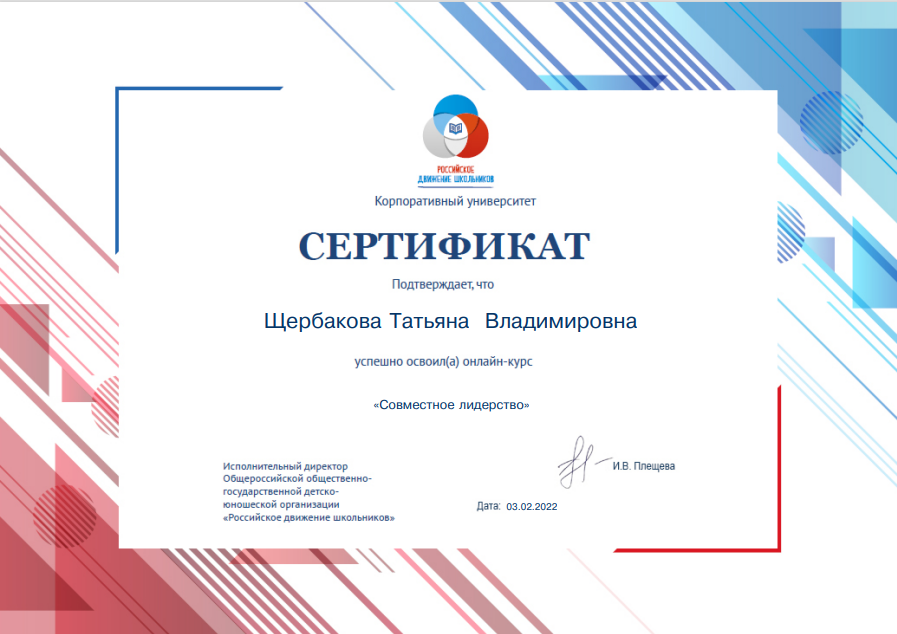 № п/пНазвание раздела/темыКоличество часовКоличество часовКоличество часовФормыАттестации и контроля№ п/пНазвание раздела/темыВсегоТеорияПрактикаФормыАттестации и контроля1.Вводное занятие. Введение в программу.211Первичная диагностикаАнкетирование2.Азбука лидера2.1.Портрет лидера211Текущая диагностика.Тестирование2.2.Российское движение школьников. 624Текущая диагностика.Викторина2.3.Поговорим о самоуправлении 211Текущая диагностика.Деловая игра3. Лидер и его команда  3.1.Основные приемы формирования команды. Организаторская техника лидера. 422Тестирование, тренинг Диагностика. 4. Мастерство общения – секрет лидерства. 6 24Тренинг. Публичное выступление. Тестирован4.1.Психология общения. Навыки ораторского искусства. 624Тренинг. Публичное выступление. Тестирование4.2. Конфликты и способы их преодоления. 422Разрешение конфликтных ситуаций, организация и проведение игры «Дебаты» 5. Виды деятельности лидера. 5.1. Игры – инструмент лидера.  102 8 Организация и проведение игр. 5.2Итоги 1 полугодия. 2 11 Тестирование, творческие задания. 5.3.Социальное проектирование 42 2Защита проекта.5.4.КТД6 2 4  Организация и проведение КТД.5.5.Волонтерство.4 22Мозговой штурм, организация и проведение акций6.Имею право!6.1.Права и свободы человека2 1 1 Круглый стол, викторина 6.2.Ответственность. 2  11 Дискуссия 
Игра-тренировка7.«Здоровый образ жизни как ресурс лидера»7.1.Составляющие ЗОЖ.2 11Викторина, защита рефератов8.Вожатское мастерство 8.1.«Основы организаторской деятельности в лагере!» 4 22Организация и проведение творческой мастерской, мастер-класса, разработка сценария, квеста9. Портфолио лидера.9.1.Портфолио лидера. 
Виды Портфолио. 2 1 1  Защита портфолио лидера. 9.2.Итоговое занятие . 21  1 Смотр лидерских ЗУН, тест «Экзаменуем лидера»Всего часов:Всего часов:72 ч. 29 ч. 43 ч. №п/пДата началауч.год.Датаоконч.уч.год.Кол.Уч.нед.Кол. Уч.часСроки провед.аттест.Режим занятийПродолжительн.Каникул1.1 сентября 2021 г.31 мая 2022 г.3672Промежу-точная С 10 по 28 декабря;по итогам года: с 15 апреля по 25 мая 20222 час. с 10 мин перерывом занятия 2 раза в неделю. С 1 по 9 января 2022г.,С 1 июня по 31 августа 2022,Праздничные, нерабочие дни4 ноября, 23 февраля, 8 марта, 1, 9 маяБлок компетенцийКомпетенцииБаллыБаллыБаллыБаллыБаллыБаллыБлок компетенцийКомпетенции012345Коммуникативные компетенцииУмение аргументированно и доказательно выстроить речьКоммуникативные компетенцииУмение слушать и слышатьКоммуникативные компетенцииУмение разрешать конфликтные ситуацийКомпетенции
самоуправленияСамоорганизацияКомпетенции
самоуправленияСамопрезентацияКомпетенции
самоуправленияУмение	видеть	и поддерживать	идеи другихРабота	с информациейУмение анализироватьРабота	с информациейУмение быстро найти информациюРабота	с информациейУмение	представить результат анализа№ п/пТемаI группаI группаII группаII группаПрим.№ п/пТемапо программепроведенопо программепроведено№п\пФ.И.обучаемогоТеоретическая частьТеоретическая частьПрактическая частьПрактическая частьИтоговаяоценка№п\пФ.И.обучаемогоЗаданиеОценкаЗаданиеОценкаИтоговаяоценка123456789101112№п\пФ.И.обучаемогоТеоретическая частьТеоретическая частьПрактическая частьПрактическая частьОбщее кол-во баллов№п\пФ.И.обучаемогоЗаданиеКол-во балловЗаданиеКол-во балловОбщее кол-во баллов123456789101112